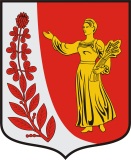 СОВЕТ ДЕПУТАТОВ МУНИЦИПАЛЬНОГО ОБРАЗОВАНИЯ  «ПУДОМЯГСКОЕ СЕЛЬСКОЕ ПОСЕЛЕНИЕ» ГАТЧИНСКОГО МУНИЦИПАЛЬНОГО РАЙОНА ЛЕНИНГРАДСКОЙ ОБЛАСТИР Е Ш Е Н И ЕОт 07.02.2022 год                                                                                              № 142Об отчете главы муниципального образования «Пудомягское сельское поселение» Гатчинского муниципального района Ленинградской области о результатах своей деятельности и деятельности совета депутатов муниципального образования «Пудомягское сельское поселение» Гатчинского муниципального района Ленинградской области  за 2021 годЗаслушав отчет главы муниципального образования «Пудомягское сельское поселение» Гатчинского муниципального района Ленинградской области, руководствуясь ч.11.1 ст.35, п.5.1 ч.5 ст.36 Федерального закона от 06.10.2003 №131-ФЗ «Об общих принципах организации местного самоуправления в Российской Федерации», Уставом Пудомягского сельского поселения, Совет депутатов Пудомягского сельского поселенияР Е Ш И Л:1. Принять к сведению информацию по отчету главы муниципального образования «Пудомягское сельское поселение» Гатчинского муниципального района Ленинградской области Буяновой Л.И. «О результатах своей деятельности  и деятельности совета депутатов муниципального образования «Пудомягское сельское поселение» Гатчинского муниципального района Ленинградской области за 2021 год».2. Признать работу главы муниципального образования «Пудомягское сельское поселение» Гатчинского муниципального района Ленинградской области удовлетворительной.3. Настоящее решение подлежит официальному опубликованию в газете «Гатчинская правда» и размещению на официальном сайте Пудомягского сельского поселения.Глава Пудомягского сельского поселения                                                                      Л.И.Буянова